Главным  редакторам газет  «Волжская Новь», «Мой поселок»Сайт администрации  Волжского района	Главам городских и сельских поселений(для размещения  на сайте  и СМИ)                                                     ИНФОРМАЦИЯДля размещения в рубрике «В прокуратуре района» Судом  удовлетворены исковые требования прокурора Волжского района Самарской области  в защиту  инвалидов Прокурор Волжского района Самарской области обратился в суд в интересах инвалидов, находящихся в доме – интернате для престарелых и инвалидов,  расположенного  в с. Дубовый Умет Волжского района к ГБУ СО «Чапаевский пансионат для ветеранов труда», поскольку  ранее,  выявленные в ходе  проверки нарушения  в части  создания   специальных  условий  для инвалидов  и престарелых, проживающих в доме – интернате, не были устранены. 	Решением  Октябрьского районного суда г. Самары 18 января 2019 года исковые требования прокурора  района  в интересах инвалидов удовлетворены в полном объеме, суд обязал ГБУ СО «Чапаевский пансионат для ветеранов труда»  устранить нарушение требований законодательства об инвалидах.Решение не вступило в законную силу.Старший помощник прокурора района                                     Л.А. Софронова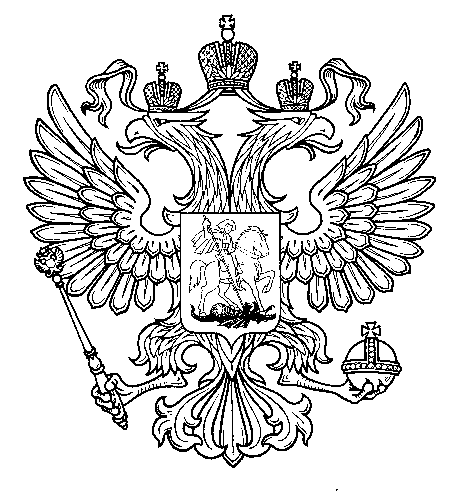 ПрокуратураРоссийской  ФедерацииПрокуратура Самарской областиП Р О К У Р А Т У Р АВолжского районаул. Мечникова, д. 54а, Самара, 4430308 (846) 339-74-25 (27)15.02.2019  № ________________________